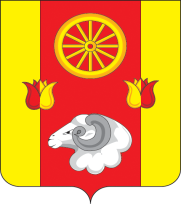 
АДМИНИСТРАЦИЯ КРАСНОПАРТИЗАНСКОГО СЕЛЬСКОГО ПОСЕЛЕНИЯПОСТАНОВЛЕНИЕ04.08.2023 			              №   132                       п. КраснопартизанскийО внесении изменений в постановление Администрации Краснопартизанского сельскогопоселения от 05.12.2016 №16В соответствии с Федеральным законом от 02.03.2007 № 25-ФЗ 
«О муниципальной службе в Российской Федерации» и Областным законом от 09.10.2007 № 786-ЗС «О муниципальной службе в Ростовской области»ПОСТАНОВЛЯЮ:            1.Внести изменения в приложение к постановлению Администрации Ремонтненского района от 05.12.2016 №16 «Об утверждении Порядка увольнения (освобождения от должности) в связи с утратой доверия лиц, замещающих должности муниципальной службы в Администрации Краснопартизанского сельского поселения» согласно приложению, к настоящему постановлению.	2.Ведущему специалисту по правовой, кадровой и архивной работе Администрации Краснопартизанского сельского поселения (Вдовенко Е. Н.) в трехдневный срок со дня издания постановления ознакомить муниципальных служащих Администрации Краснопартизанского сельского поселения под роспись с настоящим постановлением.	3.Настоящее постановление подлежит размещению на официальном Интернет-сайте Администрации Краснопартизанского сельского поселения.	4.Контроль за выполнением постановления оставляю за собой.Глава АдминистрацииКраснопартизанского сельского поселения                                                                                                          Б. А. МакаренкоПОРЯДОКувольнения (освобождения от должности) в связи с утратой доверия лиц, замещающих должности муниципальной службы в Администрации Краснопартизанского сельского поселения1.Настоящий порядок разработан и принят в целях соблюдения лицами, замещающими должности муниципальной службы в Администрации Краснопартизанского сельского поселения (далее - муниципальные служащие) ограничений, запретов и требований о предотвращении или об урегулировании конфликта интересов и исполнения обязанностей, установленных Федеральным законом от 25.12.2008 № 273-ФЗ «О противодействии коррупции», Федеральным законом от 02.03.2007 № 25-ФЗ «О муниципальной службе в Российской Федерации». 2.Согласно части 2 статьи 27.1 Федерального закона от 02.03.2007 № 25-ФЗ «О муниципальной службе в Российской Федерации» за несоблюдение муниципальным служащим ограничений и запретов, требований о предотвращении или об урегулировании конфликта интересов и неисполнение обязанностей, установленных антикоррупционным законодательством, предусмотрена возможность увольнения муниципальных служащих в связи с утратой доверия.Муниципальный служащий освобождается от ответственности за несоблюдение ограничений и запретов, требований о предотвращении или об урегулировании конфликта интересов и неисполнение обязанностей, установленных Федеральным законом №25-ФЗ от 02.03.2007 №25-ФЗ «О муниципальной службе в Российской Федерации» и другими федеральными законами в целях противодействия коррупции, в случае, если несоблюдение таких ограничений, запретов и требований, а также неисполнение таких обязанностей признается следствием не зависящих от него обстоятельств в порядке, предусмотренном частями 3 - 6 статьи 13 Федерального закона от 25.12.2008 № 273-ФЗ «О противодействии коррупции».	3.Муниципальный служащий подлежит увольнению с муниципальной службы в связи с утратой доверия в случаях: 3.1.Непринятия муниципальным служащим, являющимся стороной конфликта интересов, мер по предотвращению или урегулированию конфликта интересов (за исключением случаев, установленных федеральными законами). 3.2.Непринятия муниципальным служащим, являющимся представителем нанимателя, которому стало известно о возникновении у подчиненного ему муниципального служащего личной заинтересованности, которая приводит или может привести к конфликту интересов, мер по предотвращению или урегулированию конфликта интересов (за исключением случаев, установленных федеральными законами). 3.3.Непредставления муниципальным служащим сведений о своих доходах, расходах, об имуществе и обязательствах имущественного характера, а также о доходах, расходах, об имуществе и обязательствах имущественного характера своих супруги (супруга) и несовершеннолетних детей в случае, если представление таких сведений обязательно, либо представление заведомо недостоверных или неполных сведений (за исключением случаев, установленных федеральными законами). Представление муниципальным служащим заведомо недостоверных сведений, указанных в абзаце первом  настоящего подпункта, является правонарушением, влекущим увольнение муниципального служащего с муниципальной службы. 4.Увольнение муниципального служащего в связи с утратой доверия производится правовым актом Администрации Ремонтненского района на основании: 4.1.Доклада о результатах проверки, проведенной сектором по профилактике коррупционных и иных правонарушений Администрации Краснопартизанского сельского поселения или в соответствии со статьей 13.4 Федерального закона от 25.12.2008 № 273-ФЗ «О противодействии коррупции» уполномоченным подразделением Администрации Президента Российской Федерации.4.2.Рекомендации комиссии по соблюдению требований к служебному поведению муниципальных служащих, проходящих муниципальную службу в Администрации Краснопартизанского сельского поселения и урегулированию конфликта интересов в случае, если доклад о результатах проверки направлялся в комиссию.4.3.Доклада сектора по профилактике коррупционных и иных правонарушений Администрации Краснопартизанского сельского поселения о совершении коррупционного правонарушения, в котором излагаются фактические обстоятельства его совершения, и письменного объяснения муниципального служащего только с его согласия и при условии признания им факта совершения коррупционного правонарушения (за исключением применения взыскания в виде увольнения в связи с утратой доверия).4.4.Объяснений муниципального служащего.4.5.Иных материалов. 5. При увольнении в связи с утратой доверия, учитывается характер совершенного муниципальным служащим коррупционного правонарушения, его тяжесть, обстоятельства, при которых оно совершено, соблюдение муниципальным служащим других ограничений и запретов, требований о предотвращении или об урегулировании конфликта интересов и исполнение им обязанностей, установленных в целях противодействия коррупции, а также предшествующие результаты исполнения муниципальным служащим своих должностных обязанностей. 6.Муниципальный служащий, допустивший дисциплинарный проступок, может быть временно (но не более чем на один месяц), до решения вопроса о его дисциплинарной ответственности, отстранен от исполнения должностных обязанностей с сохранением денежного содержания. Отстранение муниципального служащего от исполнения должностных обязанностей в этом случае производится распоряжением Администрации Краснопартизанского сельского поселения. 7.Увольнение в связи с утратой доверия применяется с момента установления факта совершения муниципальным служащим коррупционного правонарушения, влекущего за собой увольнение в связи с утратой доверия, и не позднее шести месяцев со дня поступления информации о совершении муниципальным служащим коррупционного правонарушения, не считая периодов временной нетрудоспособности муниципального служащего, нахождения его в отпуске, и не позднее трех лет со дня совершения им коррупционного правонарушения. В указанные сроки не включается время производства по уголовному делу.8.До увольнения у муниципального служащего работодателем (представителем работодателя) истребуется письменное объяснение (объяснительная записка). Если по истечении двух рабочих дней указанное объяснение муниципальным служащим не предоставлено, то составляется соответствующий акт. Не предоставление муниципальным служащим объяснения не является препятствием для его увольнения в связи с утратой доверия. 9.Вправовом акте Администрации Краснопартизанского сельского поселения об увольнении в связи с утратой доверия муниципального служащего в качестве основания применения взыскания указывается часть 2 статьи 27.1 Федерального закона от 02.03.2007 № 25-ФЗ «О муниципальной службе в Российской Федерации». 10.Копия правового акта Администрации Краснопартизанского сельского поселения о применении к муниципальному служащему взыскания с указанием коррупционного правонарушения и нормативных правовых актов, положения которых им нарушены, вручается под роспись в течение трех дней со дня издания соответствующего правового акта Администрации Краснопартизанского сельского поселения, не считая времени отсутствия служащего на работе. В случае если муниципальный служащий отказывается ознакомиться с указанным правовым актом Администрации Краснопартизанского сельского поселения под роспись, то составляется соответствующий акт.11.Муниципальный служащий вправе обжаловать свое увольнение в связи с утратой доверия в установленном законодательством порядке.12.Сведения о применении к муниципальному служащему взыскания в виде увольнения в связи с утратой доверия направляются ведущим специалистом по осуществлению полномочий по противодействию  коррупции в границах муниципального образования «Краснопартизанское сельское поселение» в управление по противодействию коррупции при Губернаторе Ростовской области,  для включения в реестр лиц, уволенных в связи с утратой доверия, предусмотренный статьей 15Федерального закона от 25.12.2008 №273-ФЗ «О противодействии коррупции». Приложение к постановлениюАдминистрацииКраснопартизанского сельского поселенияот 04.08.2023 № 132Приложение к постановлениюАдминистрацииКраснопартизанского сельского поселенияот 05.12.2016 № 16